L’examen par le groupe multipartite des résultats et de l’impact de l’ITIEIntroductionDes divulgations régulières de données sur l’industrie extractive ne sont pas très utiles dans la pratique sans une sensibilisation du public, une bonne compréhension de la signification des chiffres et un débat public sur l’utilisation efficace des revenus issus des ressources. Les exigences de l’ITIE portant sur les résultats et l’impact cherchent à assurer que les parties prenantes sont engagées dans un dialogue sur la gestion des revenus issus des ressources naturelles. Les divulgations de l’ITIE mènent au respect des Principes de l’ITIE en contribuant à un débat public plus large. Il est également capital que les leçons apprises de la mise en œuvre soient suivies d’actions, que les recommandations de mise en œuvre de l’ITIE soient prises en compte et suivies d’action le cas échéant et que la mise en œuvre de l’ITIE se fasse sur une base stable et durable.Le groupe multipartite peut utiliser ce modèle pour superviser les résultats et l’impact de la mise en œuvre de l’ITIE. Lorsque les informations sont facilement accessibles ailleurs, il est suffisant d’inclure un lien vers les documents accessibles au public. Le champ d’application de ce modèle reflète l’Exigence 1.5 de la Norme ITIE sur les plans de travail et les Exigences 7.1 à 7.4 sur les résultats et l’impact.Le groupe multipartite doit examiner les résultats et l’impact de la mise en œuvre de l’ITIE annuellement (Exigence 7.4). Le groupe multipartite est encouragé à mettre à jour ce document annuellement afin de superviser les progrès, opérer un suivi des efforts visant à améliorer l’accessibilité des données et informer la planification des travaux.Afin d’informer la Validation, il est exigé du groupe multipartite que celui-ci soumette le formulaire complété à l’équipe de Validation du Secrétariat international au plus tard à la date de début de la Validation. La période reflétée dans cet examen peut être la période depuis la Validation précédente ou l’année calendaire/l’exercice fiscal précédent. Le groupe multipartite doit clairement indiquer la période couverte par l’examen.L’examen annuel des résultats et l’impact de la mise en œuvre de l’ITIE effectué par le groupe multipartite doit être accessible au public, et les parties prenantes au-delà des membres du groupe multipartite doivent avoir la possibilité de fournir un retour d’information sur le processus ITIE (Exigence 7.4).
Partie I : Pertinence de la mise en œuvre de l’ITIEPlan de travail (Exigence 1.5)1. Informations de base sur le plan de travail ITIE actuel. 201- 20212. Expliquez comment les objectifs du plan de travail reflètent les priorités nationales pour les industries extractives. Donnez des liens vers les documents pertinents, comme les études ou plans de développement nationaux, le cas échéant.3. Question facultative : le GMP a-t-il élaboré une théorie du changement portant sur la façon dont la mise en œuvre de l’ITIE pourra traiter des défis identifiés pour le secteur dans le pays ? Le cas échéant, merci d’inclure les références aux documents correspondants ici. Suivi des progrès4. Fournissez un aperçu des activités menées durant la période examinée et des progrès accomplis pour atteindre les objectifs du plan de travail précédent. Le GMP est encouragé à fournir un résumé ici et à documenter les progrès de façon plus détaillée dans le plan de travail lui-même.5. Donnez un aperçu des réponses fournies par le groupe multipartite/ des progrès effectués relativement aux recommandations issues des déclarations et de la Validation ITIE ainsi que sur les lacunes en information, conformément à l’Exigence 7.3.Le groupe multipartite est tenu d’établir une liste des recommandations et des activités qui ont été entreprises en vue de répondre à chacune d’entre elles, ainsi que le niveau d’avancement dans la mise en œuvre de chaque recommandation. Dans les cas où le gouvernement ou le groupe multipartite a décidé de ne pas mettre en œuvre une recommandation, il est demandé au groupe multipartite d’expliquer les raisons ayant motivé cette décision.6. Comment les leçons tirées de la mise en œuvre de l’ITIE ont-elles informé le plan de travail actuel ?Innovations et impact7. Résumez toute action menée par le GMP pour aller au-delà des Exigences de l’ITIE et traitant de priorités de gouvernance du secteur extractif au niveau national et local.8. A quels types de résultats et d’impacts ces mesures ont-elles donné lieu pendant la période examinée ?8. Si le GMP prévoit d’inclure de nouvelles questions ou approches à la mise en œuvre de l’ITIE, merci de les décrire ici.9. A quels types de résultats et d’impacts est-il attendu que ces plans donnent lieu ?10. Résumez les efforts du GMP pour renforcer l’impact de la mise en œuvre de l’ITIE durant la période examinée, y compris toute action pour élargir le champ d’application et améliorer la granularité des déclarations ITIE ou visant à renforcer les relations avec les parties prenantes. Le GMP est encouragé à documenter la façon dont il a pris en compte les questions de genre et d’inclusivité.Partie II : Débat publicDonnées ouvertes (Exigence 7.2)11. Politique sur les données ouvertes et divulgations Sensibilisation et communication (Exigence 7.1)12. Décrivez les efforts du GMP pendant la période examinée pour assurer que l’information publiée sur le secteur extractif est compréhensible et disponible dans les langues qui conviennent.13. Donnez des exemples de l’utilisation des données ITIE.14. Donnez de l’information sur des évènements de sensibilisation organisés pour une meilleure connaissance et une facilitation du dialogue portant sur la gouvernance des ressources extractives, se basant sur les divulgations ITIE.15. Décrivez les efforts du GMP pendant la période examinée pour identifier les défis d’accès et les besoins en information des utilisateurs des données, y compris une ventilation par genre et par sous-groupes de citoyens.16. Décrivez les autres efforts entrepris par le GMP pendant la période examinée pour assurer que l’information est largement accessible et diffusée.17. Comment le GMP pourrait-il améliorer l’accessibilité et la diffusion de l’information, tenant compte des besoins de différents sous-groupes de la population ?Partie III : Durabilité et efficacité18. Le GMP doit présenter toute information ou tout élément probant supplémentaire liés aux indicateurs d’évaluation de la durabilité et de l’efficacité de la mise en œuvre de l’ITIE.Chaque indicateur se verra attribuer 0, 0.5 ou 1 point par le Conseil d’administration de l’ITIE. Les points seront ajoutés au score de la composante « Résultats et impact ». L’évaluation de la performance sur les indicateurs se basera sur l’information fournie par le GMP, sur des sources accessibles au public, sur les consultations avec les parties prenantes et les divulgations effectuées par le pays de mise en œuvre et les entreprises. Merci de vous référer au Guide de Validation de l’ITIE pour plus d’information sur l’évaluation de la performance sur ces indicateurs.La mise en œuvre de l’ITIE traite de défis de gouvernance du secteur extractif pertinents au niveau national. Cet indicateur reconnait également les efforts visant à aller au-delà de la Norme ITIE.Les données du secteur extractif sont divulguées systématiquement par des déclarations régulières du gouvernement et des entreprises.Il existe un environnement porteur pour la participation citoyenne à la gouvernance du secteur extractif, y compris la participation des communautés affectées.
Les données du secteur extractif sont accessibles et utilisées pour des fins d’analyse, de recherche et de plaidoyer.
L’ITIE a informé les évolutions des politiques ou pratiques du secteur extractif.Partie IV : Retour d’information des parties prenantes et adoption par le GMP19. Décrivez les opportunités données aux parties prenantes au-delà des membres du GMP de donner leur retour sur le processus ITIE, y compris sur le plan de travail ITIE. 20. Décrivez comment les retours des parties prenantes au-delà des membres du GMP ont été pris en compte dans l’examen des résultats et de l’impact de la mise en œuvre de l’ITIE.21. Date à laquelle le GMP adopte cette contribution et information sur la façon pour le public d’y accéder, par exemple un lien vers le site national de l’ITIE.Période couverte par le plan de travail ITIE actuel2021Information sur l’accès public au plan de travailSur le site web de l’ITIE-GUINEEProcessus suivi pour l’élaboration du plan de travail ITIE actuelElaboration du projet par le secrétariat Exécutif de l’ITIE, examen par la Commission Audit et   statistiques, adoption par le Comité e pilotage de l’ITIE et approbation par le Conseil de supervision de l’ITIE-Guinée.Adoption du plan de travail par le GMP11 février  2021La mise en œuvre de l’ITIE-Guinée prend  en compte les priorités nationales contenues dans le  Plan National de Développement Economique et Social (PNDES) 201- 202 et le Plan de Développement du Secteur Minier (Voir sites du Ministère des Mines et du Gouvernement ainsi que la Déclaration de politique générale du Gouvernement.A travers le suivi des recommandations, la mise en œuvre de stratégie de Communication de l’ITIE-Guinée et la contribution aux réformes nationalesVoir le Rapport Annuel d’Avancement 2020 disponible sur le site web de l’ITIE-GuinéeRecommandation:Statut/progrès:Voir le Rapport Annuel d’Avancement 2020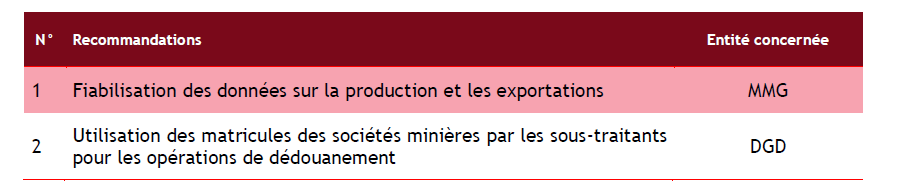 (ajoutez des lignes le cas échéant)Les acquis des plans précédents ont été pris en compte et les activités non réalisées dans es plans ont été reconduits dans le nouveau plan avec des objectifs adaptés.a mise en œuvre du Fonds National de Développement local (FNDL)pour le développement à la base de toutes les communes à l’intérieur de la Guinée [Expliquez comment le GMP opère le traçage des produits, des résultats et de l’impact et incluez des liens vers tout document pertinent. Résumez les résultats et impacts des efforts visant à assurer que la mise en œuvre de l’ITIE traite des priorités nationales ou locales du secteur extractif. Si le GMP a documenté ces éléments ailleurs, merci de fournir un lien vers les documents pertinents. Les résultats et impacts peuvent être désagrégés par collège ou groupes de bénéficiaires le cas échéant.]A travers les Rapportsde l’ANAFIC , de misssion de Dissémination des Rapports ITIE  du Consultant national  qui sont disponibles sur le site web de l’ITIE-GUINEEUne meilleure gouvernance et la transparence dans la gestion du secteur extractif  et de ses revenusL’inclusion des jeunes et des femmes dans la reconstitution du Comité de pilotage de l’ITIE –Guinée et l’actualisation du Décret de Création ainsi que l’utilisation de nouveaux outils de communication ITIE (podcasts bulletins) et l’expérimentation de la télédéclaration.Fournissez un lien vers la politique sur les données ouvertes adoptée par le GMP (Exigence 7.2.a)[Ajoutez des liens vers les politiques de données ouvertes pertinentes et ajoutez des commentaires si c’est souhaitable.] Lien sur le site de la politique des données ouvertes du Comité de pilotage de l’ITIE-GuinéeLes données ITIE sont-elles disponibles en format données ouvertes et ce fait est-il connu ? (Exigence 7.2.b) [Les données ITIE font référence à des divulgations dans le cadre de la Norme ITIE, y compris les tableaux, graphiques et figures issus des rapports ITIE.]oui : rapport ITIE 2018 avec ses affiches et graphiques et  des données et graphiques de l’ITIELe GMP a-t-il identifié des lacunes dans la disponibilité de données ITIE en format données ouvertes ? Le cas échéant quels types de lacunes ? (Exigence 7.2.b) NONLe GMP a t il fait des efforts pour améliorer l’accessibilité des données en format données ouvertes ? Le cas échéant merci de les décrire. (Exigence 7.2.b) Les Rapports résumés excel CSV  des exercices 2017 et 2018 , les affiches et les posters tirés du Rapport ITIE 2018.Des fichiers de données résumés ont-ils été complétés pour chaque exercice à propos duquel des données ont été divulguées ?  (Exigence 7.2.c)Oui, ils sont disponibles pour les Rapports  ITIE 2017 et 2018Quelles données divulguées de façon systématique et relevant du champ des divulgations ITIE sont-elles lisibles par machine et intéropérables ? (Exigence 7.2.d)Les données financières, de production et d’exportation sur le site du BSD du MMGIl y a des résumés des Rapports en langues nationales , il y a eu la formation en ITIE des journalistes locuteurs en langues nationales pour une maîtrise de l’ITIE dans les langues du terroir pour une meilleure sensibilisation avec l’appui de la GIZ, des émissions interactives dans les langues du terroir avec les médias privés et les radios de proximité (rurales et communautaires) [Documenter des situations dans lesquelles les données ITIE ont été utilisées dans des formats différents, que ce soit par les membres du GMP ou d’autres parties prenantes. Ces exemples d’utilisation des données ITIE peuvent inclure:Couverture presse écrite ou radio-télévisée de récits référençant les données ITIEEtudes analytiques ou recherches s’appuyant sur des données ITIENotes de plaidoyer ou de lobbying faisant référence à des données ITIEDébats ou contributions parlementaires s’appuyant sur des données ITIEEtc.Donner des liens vers des éléments probants lorsqu’ils existent.]Certains chercheurs comme Cindy Wilhem de Londres et Mme Idiatou du Canada se sont servies des données de l’ITIE à travers le site web de l’ITIE-Guinée et des entretiens directs avec les membres du SE de l’ITIE-Guinée , le CEDUST également sollicite toujours les données ITIE pour leurs utilisations dans sa bibliothèque.Il est également possible de faire état d’exemples de façon indirecte, par exemple :[Telle personne / tel groupe] a utilisé [type de données dans le cadre des divulgations ITIE] pour [utilisation des données / problème résolu par l’utilisation de ces données.]Nom de l’évènement Courte description de l’évènementDateLieuOrganisateurNombre et profil des participantsLiens vers des informations complémentairesMissions de Dissémination des Rapports ITIE Mission au cours de laquelle l’équipe de dissémination présente les rapports ITIE, suivi de débats, sensibilisation et de recommandationsMars –avril 2021Toutes les préfectures minières de la Guinée à part la région de N’zérékoréCP ITIEElus locaux, société civile locale, représentants des jeunes et des femmes, , Conseil préfectoral de Développement, Comité d’appui à la gestion du FODEL (CAGF) et tout citoyen disponible pour le développement de la localitéVoir Rapport de Mission sur le site web de l’ITIEMission de Divulgation des Rapports Mission au cours de laquelle l’équipe de divulgation présente les rapports ITIE, suivi de débats, sensibilisation et de recommandationsAvril 2021Les principales communes minièresAction-MinesLes élus locaux, les sociétés civiles locales, les associations locales, les citoyens disponibles  des communes [Ajoutez des lignes le cas échéant]Les besoins en information ont été exprimées à travers les débats lors des des missions de dissémination et divulgation des Rapports et lors des émissions avec les médias[Documentez si le GMP a  produit des rapports résumés, des rapports thématiques ou d’autres analyses accessibles, concis et facilement compréhensibles par un public large ;résumé et comparé la part de chaque flux de revenus par rapport au montant total des revenus destiné à chaque niveau de gouvernement.entrepris des efforts de renforcement des capacités, surtout avec la société civile et par le biais d’organisations de la société civile afin d’améliorer la compréhension de l’information et des données issues des rapports et des divulgations en ligne.encouragé l’utilisation de l’information par les citoyens, les médias et autres.  Fournir des liens vers des éléments probants.]Liens du Rapport de Mission et des résumés des RapportsPublication sur le site web de l’ITIE-Guinée, dans les journaux les plus lus de la place, la conférence de presse, les sites privés et administratifs, les missions de dissémination et divulgation des Rapports ITIE, les émissions dans les radios de proximité à l’intérieur du pays , renforcer la formation des journalistes locuteurs en langues nationales au niveau de toutes les radios (publiques et privées)[Ajoutez la réponse du GMP et les informations/éléments probants supplémentaires][Ajoutez la réponse du GMP et les informations/éléments probants supplémentaires]Oui par des missions régulières de dissémination et de divulgation des rapports, les bulletins du BSD :MMG : http : //mines ;gov.gn/bulletins-statistiques-minières/ -et ITIE [Ajoutez la réponse du GMP et les informations/éléments probants supplémentaires]Oui à travers les débats au cours des missions de dissémination et les émissions interactives au niveau des radios et télévisions[Ajoutez la réponse du GMP et les informations/éléments probants supplémentaires]Les données sont disponibles sur le site du Ministère des Mines sur le site de l’ITIE, de la SOGUIPAMI, du CPDM et du Cadastre minier[Ajoutez la réponse du GMP et les informations/éléments probants supplémentaires]Dans le Rapport Annuel d’Avancement et les Rapports ITIE, il est fait mention de l’évolution du secteur extractifLors des débats organisés pendant les missions de dissémination, des émissions interactives avec les médias, les symposiums organisés par le MMG et le Gouvernement, et des journées spéciales organisées par le MMG comme celles de l’OrpaillageLes informations sont prises en compte lors de la rédaction des Rapports ITIE et des missions de dissémination qui les transmettent au GMP ET QUI LES PREND EN COMPTE LORS DES PROCHAINES MISSIONS DE DISSEMINATIONAu cours des réunions du GMP et lors des comptes rendus de mission de dissémination.Ces informations et contributions sont mentionnées dans le Rapport de disséminationqui est mis sur le site web de l’ITIE-Guinée.